AANVRAAG TOT ERKENNING  ALS WAPENHANDELAARArtikelen 1 t.e.m. 8 van het koninklijk besluit van 20 september 1991 tot uitvoering van de wapenwetArtikel 8 van het koninklijk besluit van 16 oktober 2008 tot regeling van het statuut van de wapenhandelaarIDENTITEIT VAN DE TE ERKENNEN PERSOON - AANVRAGERNaamIdentiteit van de personen die activiteiten uitoefenen onder gezag, leiding en toezicht van de te erkennen wapenhandelaar en in zijn vestigingsplaats1Aanvraag erkenning wapenhandelaarLOKALISATIE VAN DE DOOR DE ERKENNING BEDOELDE ACTIVITEITENVestigingsplaats4Andere lokalen gebruikt voor de activiteiten als wapenhandelaar en waar vuurwapens worden opgeslagen (b.v. voor verwerking, herstelling, …)BESCHRIJVING VAN DE ACTIVITEITEN WAARVOOR DE ERKENNING WORDT AANGEVRAAGD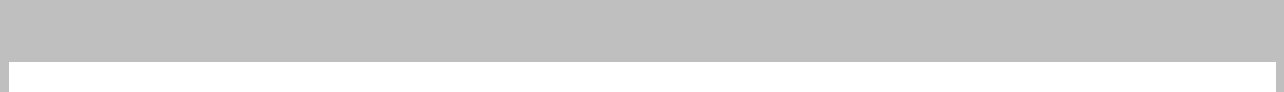 HERKOMST VAN DE FINANCIELE MIDDELEN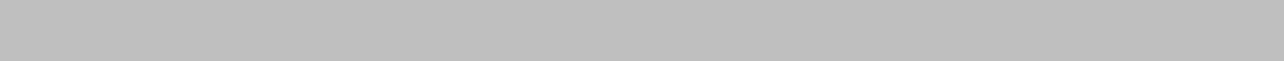 Indien de aanvrager een natuurlijke persoon is, dient de bijlage volledig te worden ingevuld en bijgevoegd.Indien de aanvrager een rechtspersoon is, dient een kopie van de laatste jaarrekening te worden bijgevoegd.De bijlage(n) maakt/maken integraal deel uit van de aanvraag.2Aanvraag erkenning wapenhandelaarVERPLICHT BIJ TE VOEGEN STUKKEN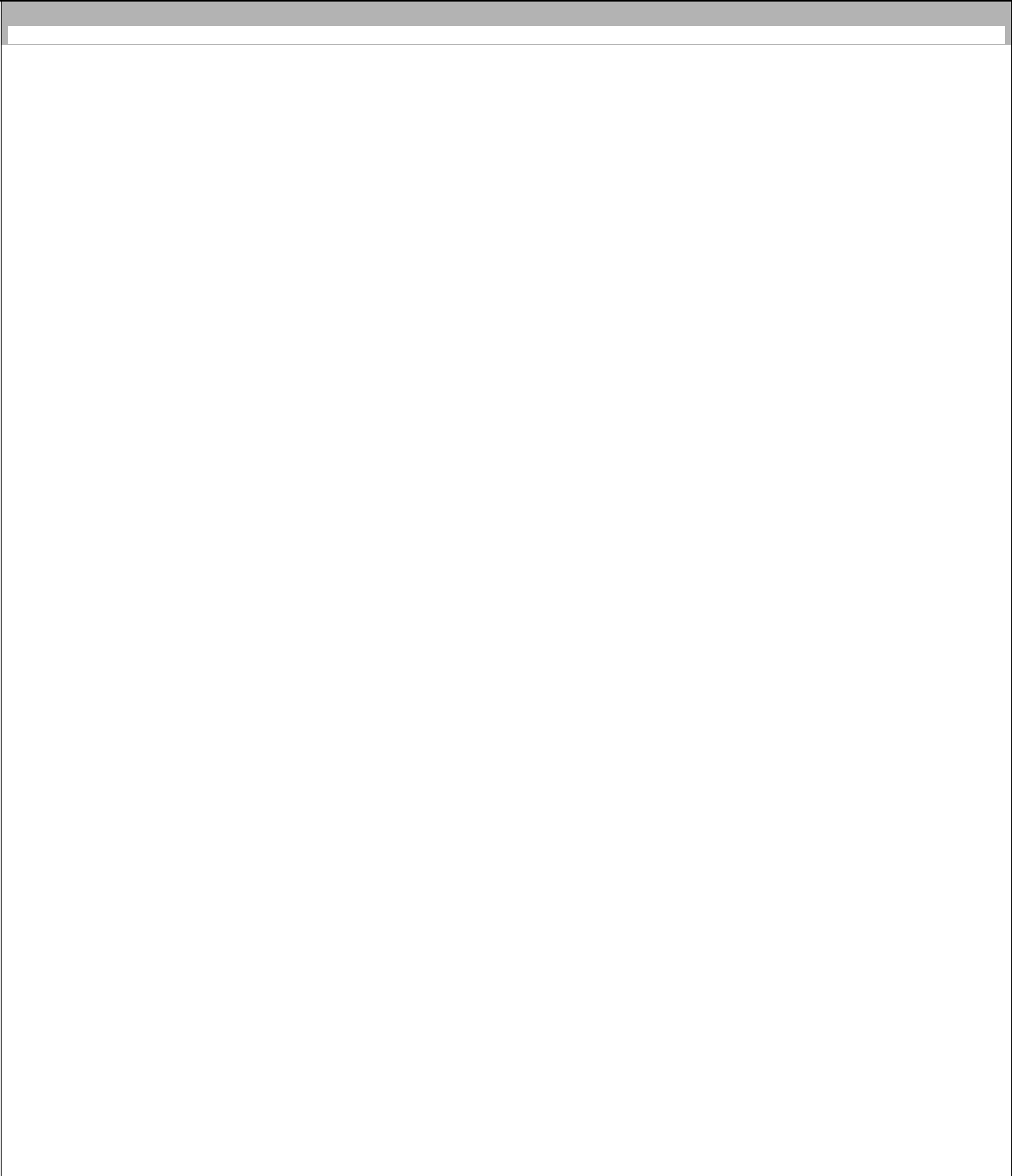 Ondergetekende(n)*vraagt/vragen de hernieuwing aan van de erkenning als wapenhandelaar;verklaart/verklaren dat de ingevulde en/of bijgevoegde gegevens met de werkelijkheid overeenstemmen en volledig zijn;verklaart/verklaren kennis te hebben genomen van de deontologische code in de bijlage bij het aanvraagformulier en deze te zullen naleven;voegt/voegen de volgende documenten bij de aanvraag:-……...-………-……...-………Opgemaakt te ………………………., op …………………………………………..(datu	m).Na(a)m(en), handtekening(en) en functie(s)* De perso(o)n(en) die gemachtigd is (zijn) de aanvrager rechtsgeldig te verbinden.3Aanvraag erkenning wapenhandelaarTOELICHTING BIJ HET AANVRAAGFORMULIER TOT ERKENNING ALS WAPENHANDELAARHet ondernemingsnummer dat u werd toegekend door de kruispuntbank voor ondernemingen. Het nummer bestaat uit drie groepen van drie cijfers, voorafgegaan door een 0 (b.v. “0800.900.100”).De namen van alle personen die deel uitmaken van de raad van bestuur van de rechtspersoon moeten worden vermeld. Indien er meer dan tien bestuursleden zijn, dient deze informatie in een afzonderlijke tabel te worden bijgevoegd aan de aanvraag.De datum waarop het bestuurslid in functie trad.Gelieve de adressen aan te geven van de ruimtes die gebruikt worden voor de verkoop aan het publiek (kleinhandel) of aan erkende personen (groothandel).Kruis hierna alle activiteiten aan die u uitoefent. Opgelet: de retributie verschilt naargelang de gevoerde activiteit. Voor een erkenning beperkt tot het vervaardigen, opslaan, verhandelen van of makelen in munitie bedraagt de retributie 255,18 EURO, jaarlijks aangepast aan het indexcijfer van de consumptieprijzen.Voor een erkenning beperkt tot het bronzeren, graveren of versieren van vergunningsplichtige wapens of vrij verkrijgbare wapens bedraagt de retributie 191,38 EURO, jaarlijks aangepast aan het indexcijfer van de consumptieprijzen.Voor alle activiteiten, of een combinatie ervan (b.v. herstellen van wapens, kleinhandel, tussenpersonen, groothandel, …) bedraagt de retributie 382,76 EURO, jaarlijks aange past aan het indexcijfer van de consumptieprijzen.4Aanvraag erkenning wapenhandelaarBIJLAGE BIJ HET AANVRAAGFORMULIER VOOR DE ERKENNING ALS WAPENHANDELAARHERKOMST VAN DE FINANCIELE MIDDELEN VAN DE NATUURLIJKEPERSOON -Totaal bedrag van de financiële middelen aangewend  voor de Opstart van de activiteiten als wapenhandelaar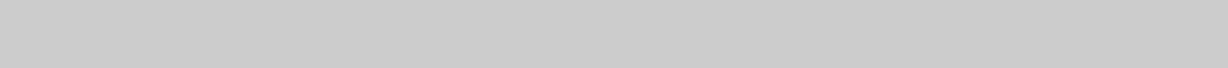 FinancieringenGeef een overzicht van alle financiële middelen die u ter beschikking worden gesteld om uw activiteiten als wapenhandelaar te financieren. Voor elke financiering dient de identiteit van de geldschieter en het bedrag te worden opgegeven. Ook privé middelen die u zelf aanwendt voor de exploitatie dienen te worden opgegeven.TOTAAL- 1 -BIJLAGE BIJ HET AANVRAAGFORMULIER VOOR DE ERKENNING ALS WAPENHANDELAAR - DEONTOLOGISCHE CODE -[Koninklijk besluit van 16 oktober 2008 tot regeling van het statuut van de wapenhandelaar, B.S. 20 oktober 2008.]“HOOFDSTUK III. - De deontologische code.Art. 9. Deze deontologische code is samengesteld uit regels die een waardige, integere en verantwoordelijke uitoefening van het beroep van wapenhandelaar moeten garanderen.De veronachtzaming van de artikelen 10 tot 12 en 15 tot 19 maakt geen strafbaar feit uit, maar kan, in geval van gevaar voor de openbare orde, de weigering, de intrekking, de schorsing of de beperking van de erkenning door de gouverneur met zich meebrengen.Als de bevoegde diensten een inbreuk op deze code vaststellen, verwittigen ze de gouverneur daarvan.Afdeling 1. - Beroepsplichten van de wapenhandelaar.Plichten tegenover de klant.Art. 10. De wapenhandelaar helpt de klant zijn behoeften te formuleren en analyseert ze.Hij informeert de klant correct over de reglementaire bepalingen die van toepassing zijn op de verkochte zaken. Met dit doel informeert de wapenhandelaar zichzelf regelmatig en behoorlijk over de toepasselijke regelgeving en haar evolutie.Voor elke overdracht van wapens of munitie geeft hij richting aan de keuzes van zijn klant en adviseert hij hem met name de wapens en de munitie te verwerven die het meest aangewezen zijn in functie van het beoogde doel.Daarnaast licht de wapenhandelaar de klant in over de mogelijke gevaren van het gebruik van wapens en munitie, evenals over de in acht te nemen veiligheidsmaatregelen die deze gevaren kunnen beperken.Verantwoordelijkheid tegenover de samenleving.Art. 11. De wapenhandelaar kan zich niet beroepen op zijn functie om in te staan voor een onwettelijke handeling en onthoudt zich van elke handeling die het niet naleven van de regelgeving door zijn klanten uitlokt. Hij werkt niet mee aan verrichtingen waarvan hij vermoedt of had kunnen weten dat ze de integriteit of de veiligheid van personen in gevaar brengen.Art. 12. De wapenhandelaar en zijn personeel zijn verplicht aan de toezichthoudende overheden alle informatie te geven die noodzakelijk is voor een afdoende controle.Technische uitoefeningsmodaliteiten.(a) AlgemeenhedenArt. 13. De wapenhandelaar oefent zijn activiteit uit in de domeinen waarvoor hij zijn beroepsbekwaamheid heeft bewezen.Als hij andere activiteiten uitoefent waarvoor hij ten privaten titel wapens voorhanden heeft, waakt hij erover dat er geen enkele verwarring bestaat op het vlak van het beheer van zijn handelszaak.Als hij houder is van een erkenning als verzamelaar, behoudt hij een strikte scheiding tussen zijn beide vermogens.De rechtspersonen zijn verplicht een bestuurder aan te wijzen die binnen de onderneming verantwoordelijk is voor alle vragen betreffende de regelgeving.Art. 14. De wapenhandelaar vervult zijn administratieve plichten op zorgvuldige wijze. Hij vult onverwijld zijn registers en de andere reglementair bepaalde documenten in, op een duidelijke, leesbare en systematische wijze.- 2 -De wapenhandelaar moet op zijn documenten en op zijn website vermelden:zijn adres, erkennings- en ondernemingsnummer;in geval van een rechtspersoon: benaming, rechtsvorm en naam van de personen die hem mogen vertegenwoordigen;de wettelijk verplichte vermeldingen.PubliciteitArt. 15. Alle publiciteitsmiddelen mogen worden gebruikt mits de naleving van de van kracht zijnde regelgeving.Bij het voeren van publiciteit leeft de wapenhandelaar zijn informatieplicht ten aanzien van de klant na, hij informeert hem correct over de regelgeving, over de aan het product verbonden gevaren en over de technische aspecten ervan.Art. 16. Gepubliceerde en voor het publiek zichtbare aankondigingen moeten minstens de naam of de handelsbenaming van de wapenhandelaar bevatten.Als de publiciteit zaken betreft die minderjarigen niet mogen verwerven, vermeldt ze dat zij niet op het aanbod kunnen ingaan.Afdeling 2. - Verantwoordelijkheid van de wapenhandelaar.Algemeenheden.Art. 17. De wapenhandelaar organiseert zijn handel in functie van een wettelijke uitoefening van zijn activiteit, en hij lokt geen illegale activiteiten uit.Hij gaat niet in op vragen van derden die uit zijn op een onwettig of immoreel voordeel, of die misbruik willen maken van zijn diensten.De wapenhandelaar mag geen activiteit aanvaarden, nastreven of verder zetten waarvan de aard of het voorwerp in tegenstrijd is met deze Code, dwingende bepalingen overtreedt of de openbare orde bedreigt.Verantwoordelijkheid voor de personen die werken voor de wapenhandelaar.Art. 18. De wapenhandelaar informeert, coördineert en houd t toezicht op de personen waarvoor hij verantwoordelijk is.Hij waakt erover dat de aangestelden beschikken over een opleiding, die enerzijds is aangepast aan de activiteiten van wapenhandelaar die ze uitvoeren onder zijn gezag, en anderzijds conform is met de deontologische plichten, waaraan hij is onderworpen.Afdeling 3. - Onverenigbaarheden.Art. 19. De wapenhandelaar mag geen wapens, munitie of onderdelen daarvan verhandelen of tentoonstellen in lokalen waar hij een andere beroepsactiviteit uitoefent.Hij onthoudt zich van elk contact met personen waarvan hij weet of waarvan het algemeen bekend is dat ze in milieus verkeren die de democratische beginselen niet naleven zoals ze met name worden verwoord in de Grondwet of het Verdrag tot bescherming van de rechten van de mens en de fundamentele vrijheden, de wet van 30 juli 1981 tot bestraffing van bepaalde door racisme of xenofobie ingegeven daden en de wet van 23 maart 1995 tot bestraffing van het ontkennen, minimaliseren, rechtvaardigen of goedkeuren van de genocide die tijdens de tweede wereldoorlog door het Duitse nationaalsocialistische regime is gepleegd, of van elke andere vorm van genocide.Hij onthoudt zich van elke handeling die, of elk gedrag dat hem vatbaar kan maken voor chantage en hij neemt niet deel aan kansspelen in casino's.”- 3 -Adres (straat; nummer)PostcodeGemeenteEnkel in te vullen indien de aanvrager een natuurlijke persoon is:Enkel in te vullen indien de aanvrager een natuurlijke persoon is:Enkel in te vullen indien de aanvrager een natuurlijke persoon is:Enkel in te vullen indien de aanvrager een natuurlijke persoon is:Enkel in te vullen indien de aanvrager een natuurlijke persoon is:Enkel in te vullen indien de aanvrager een natuurlijke persoon is:Enkel in te vullen indien de aanvrager een natuurlijke persoon is:Enkel in te vullen indien de aanvrager een natuurlijke persoon is:Rijksregisternummer:Rijksregisternummer:Enkel in te vullen indien de aanvrager een rechtspersoon (b.v. BVBA, NV, …) is:Enkel in te vullen indien de aanvrager een rechtspersoon (b.v. BVBA, NV, …) is:Enkel in te vullen indien de aanvrager een rechtspersoon (b.v. BVBA, NV, …) is:Enkel in te vullen indien de aanvrager een rechtspersoon (b.v. BVBA, NV, …) is:Enkel in te vullen indien de aanvrager een rechtspersoon (b.v. BVBA, NV, …) is:Enkel in te vullen indien de aanvrager een rechtspersoon (b.v. BVBA, NV, …) is:Enkel in te vullen indien de aanvrager een rechtspersoon (b.v. BVBA, NV, …) is:Enkel in te vullen indien de aanvrager een rechtspersoon (b.v. BVBA, NV, …) is:Enkel in te vullen indien de aanvrager een rechtspersoon (b.v. BVBA, NV, …) is:RechtsvormOndernemingsnummer1Ondernemingsnummer1Ondernemingsnummer1Datum oprichtingDatum laatste statutenwijzigingDatum laatste statutenwijzigingIdentiteit van de leden van de raad van bestuur2Identiteit van de leden van de raad van bestuur2Identiteit van de leden van de raad van bestuur2Identiteit van de leden van de raad van bestuur2Identiteit van de leden van de raad van bestuur2Naam en voornaamNaam en voornaamRijksregisternr.Adres (straat, nummer, postcode, gemeente)Adres (straat, nummer, postcode, gemeente)Adres (straat, nummer, postcode, gemeente)FunctieSedert3Straat en nummerPostcodeGemeenteStraat en nummerPostcodeGemeenteStraat en nummerPostcodeGemeenteStraat en nummerPostcodeGemeenteKruis aan wat van toepassing is5 (meerdere antwoorden zijn mogelijk):Categorie  van  wapens  en/of  munitie  waarop  deactiviteiten betrekking hebbenKleinhandel – voornamelijk verkoop aan particulierenenkel  vrij  verkrijgbare  wapens  en  bijhorendeGroothandel / invoer / uitvoer met verkoop aan erkende personenenkel  vrij  verkrijgbare  wapens  en  bijhorendeGroothandel / invoer / uitvoer met verkoop aan erkende personenmunitieVervaardigen van wapens of onderdelen ervanvergunningsplichtige wapens en/of vrij verkrijgbarewapens en bijhorende munitieHerstellen van wapens of onderdelen ervanverboden wapens (volautomaten) en/of vergunningsplichtige wapens en/of vrij verkrijgbare wapens en bijhorende munitieenkel munitieBronzen, graveren of versieren van wapens of onderdelen ervanverboden wapens (volautomaten) en/of vergunningsplichtige wapens en/of vrij verkrijgbare wapens en bijhorende munitieenkel munitieBronzen, graveren of versieren van wapens of onderdelen ervanverboden wapens (volautomaten) en/of vergunningsplichtige wapens en/of vrij verkrijgbare wapens en bijhorende munitieenkel munitieOptreden als tussenpersoon (makelaar, commissionair, agent, …)verboden wapens (volautomaten) en/of vergunningsplichtige wapens en/of vrij verkrijgbare wapens en bijhorende munitieenkel munitieVervaardigen, opslaan, verhandelen van of makelen in munitieverboden wapens (volautomaten) en/of vergunningsplichtige wapens en/of vrij verkrijgbare wapens en bijhorende munitieenkel munitieAndere: ……………………………………………………………………..--Indien de aanvrager een natuurlijke persoon is:Indien de aanvrager een natuurlijke persoon is:Vak voor de administratieVak voor de administratieoEen  uittreksel  uit het  strafregister  van  deaanvrager. Dit uittreksel moet een origineelexemplaar  zijn  dat  werd  opgemaakt  tenlaatste drie maanden voor de indiening vande aanvraag;--Indien de aanvrager een rechtspersoon is:Indien de aanvrager een rechtspersoon is:oEen gecoördineerde versie van de statuten;oDe laatst neergelegde jaarrekening;oEen uittreksel uit het strafregister van alleleden van de raad van bestuur alsook vanalle  personen  die  activiteiten  uitoefenenonder  gezag,  leiding  en  toezicht  van  deerkende   wapenhandelaar   en   in   zijnvestigingsplaats.   Het  uittreksel  moet  eenorigineel exemplaar zijn dat werd opgemaaktten laatste drie maanden voor de indieningvan de aanvraag.Naam van de aanvragerIdentiteit van de geldschieter (naam, adres)Bedrag